30.11.2021ÇOMÜ Eğitim Fakültemizden Doç.Dr. Gürkan ERGEN, 30 Kasım Salı günü 17.00-18.00 saatleri arasında Kariyer Gelişiminde Karakter ve Değerlerin Yeri konulu online söyleşide konuğumuz oldu.Değerler eğitimi alanında çalışmaları bulunan hocamız, öğrencilerimize kariyer yolculuklarında yollarını aydınlatacak doğru değerleri belirleyebilme konusunda önemli bilgiler aktardı.Söyleşide ayrıca 2021-22 Güz dönemi vize sınavları yaklaşırken bu ve benzeri sınavlarda takınılması gereken tutum ve bize katkısı da ele alındı.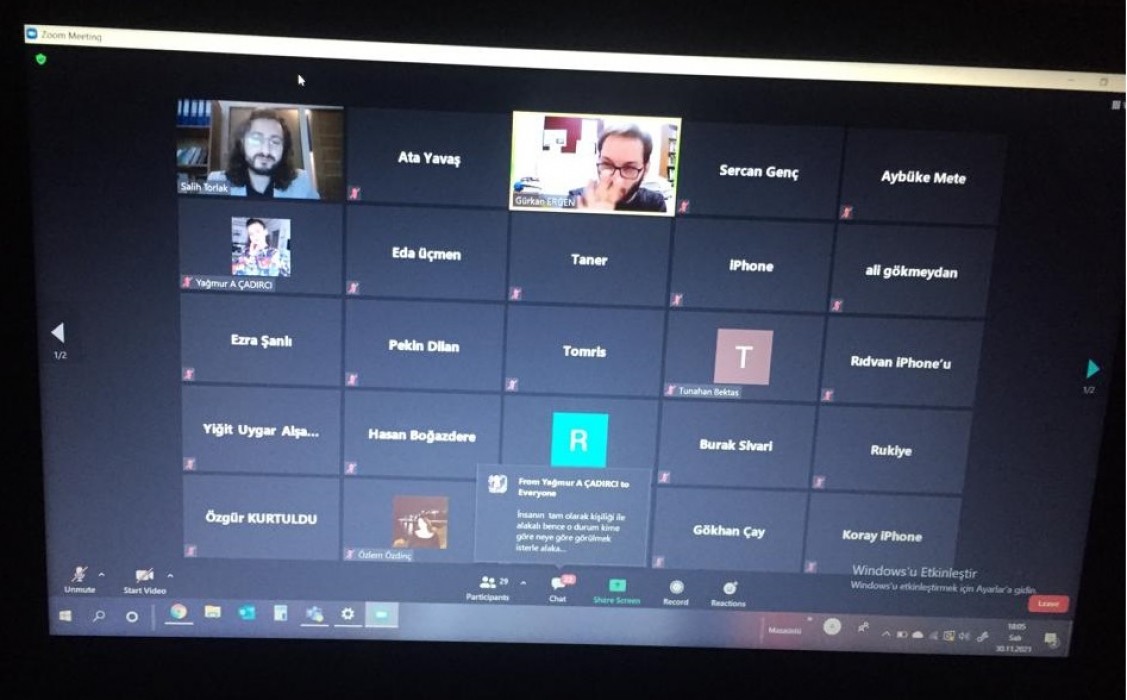 